Методика определения размера школьной формыВ 2021 году комплекты бесплатной школьной формы будут предоставлены будущим первоклассникам ТОЛЬКО!!! из малообеспеченных семей. Комплекты бесплатной школьной формы для будущих первоклассников из многодетных семей не предусмотрены.Информацию по  размерам  школьной  формы  следует  предоставить  в  соответствии с прилагаемой таблицей:Определение размера:Если значение «Рост» ребенка находится в промежутке между стандартными, то его нужно приравнять к одному из стандартных.Если значение «объем груди» находится в промежутке между стандартными, то его нужно приравнять к одному из стандартных.Если значение «объем талии» находится в промежутке между стандартными, то его нужно приравнять к одному из стандартных.Если три показателя вместе не соответствуют стандартному размеру, то для заказа жакета и пиджака нужно ориентироваться на «Рост» и «Объем груди», а длязаказа юбки или брюк ориентироваться на «Рост» и «Объем талии» Пример 1: рост – 121 = 122О.Г. – 59 = 60О.Т. – 62 = 63Таким образом, заказываем:пиджак (жакет) – 122-60-60 брюки (юбка) –    122-64-63Пример 2: рост – 121 = 122ОГ – 63 = 64ОТ.– 62 = 63Таким образом, заказываем: пиджак (жакет) – 122-64-63 брюки (юбка) – 122-64-63 Оба изделия одного размера!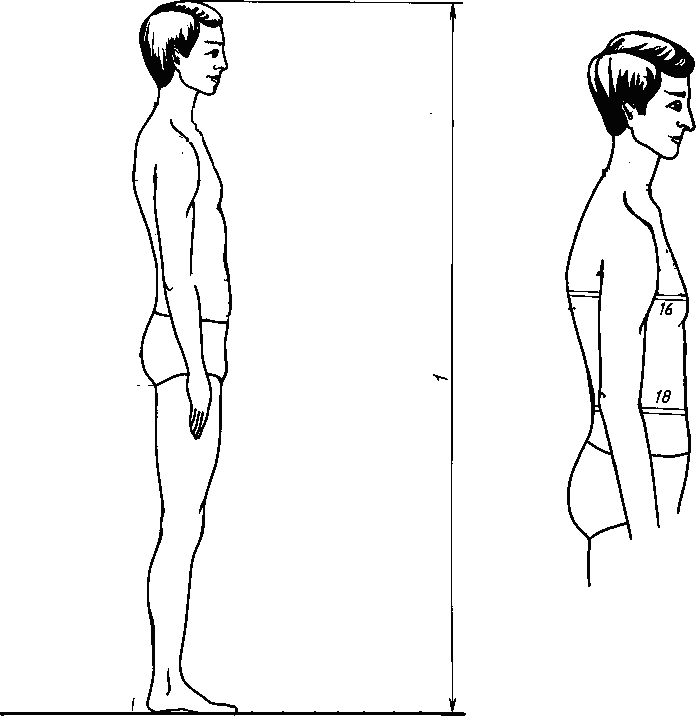 РостОбъем грудиОбъем талииМальчики (чел.)Мальчики (чел.)Девочки (чел.)Девочки (чел.)РостОбъем грудиОбъем талиипиджакбрюкижакетюбка1165657116606012256571226060122646312860601286463128686613460601346463134686613472691347672140646314068661407269140767214672691467672